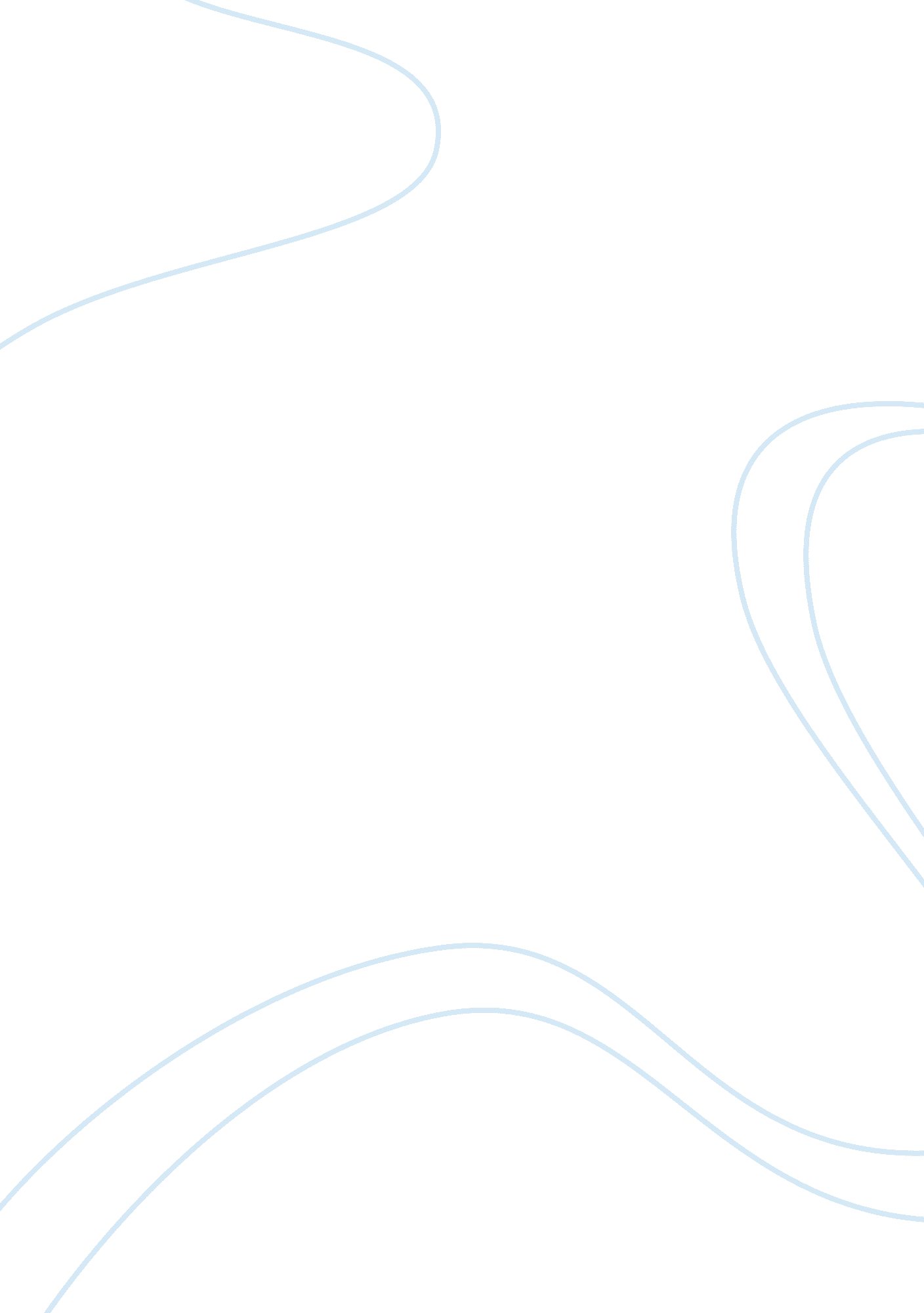 World liturature. response paper to the odyssey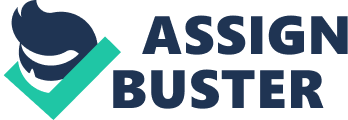 Your 23 February Response Paper to the Odyssey Composed by Homer around the eighth century BC, the Odyssey is a tale about Odysseus, a king who has successfully won the Trojan war, and who now seeks to find his way home but is delayed for one reason or another. Meanwhile, at his island back home, suitors for his wife have taken over his home and are wreaking havoc there. The story ends by Odysseus successfully making his way home to his wife and son, and slaying all the suitors. Though there are certain chivalrous characters therein, overall the tale is filled with stories about bloodshed and treachery, however, it does end on a positive note. The Greek gods portrayed in the tale are the most surprising of all. They are constantly fighting and bickering amongst one another. What is even more surprising is that they are changing their own minds constantly, sometimes bestowing favors on Odysseus and at others taking back their favors and causing him harm and pain. It is striking, perhaps, because in those days the gods were taken to have human-like attributes, with envy and jealousy part of their psyche as much as that of their creations i. e. mortals. This is something that is not so common in today’s literature. The tale is full of exciting stories and anecdotes and is a must read for anyone who likes plot twists and thrilling stories, filled with valor and spirit. 